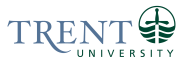 Project:		RFPQ# 2019-056-AC Request for Prequalification for Architectural ServicesValue:	Prequalification for Architectural Services for estimated construction project dollar levels ranging up to $2,500,000.00 and $2,500,000.01 to $5,000,000.00Date:		Awarded January 23, 2020Term:Prequalification for Architectural Services is for a three (3) year term, commencing February 1, 2020 and ending January 31, 2023.            Architectural Firm Project dollar level up to $2,500,000Project dollar level $2,500,000.01 - $5,000,000Gow Hastings ArchitectsXAECOM Canada LtdXXBarry Bryan AssociatesXXBrook McllroyXXTaylor Smyth ArchitectsXMoffet & Duncan Architects IncXXLGA Architectural Partners XTaylor Hazell Architects XX